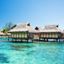 Investors AbroadAugust 28 at 1:32pm · Edited · LIKE our page to receive our posts.
.
Be welcome to post in our page on these topics:
- Traveling and Living Abroad. Residency Abroad
- Immigration, Dual Citizenship, Second Passport...See MoreInvestors AbroadConsulting/Business Services · 11,716 Likes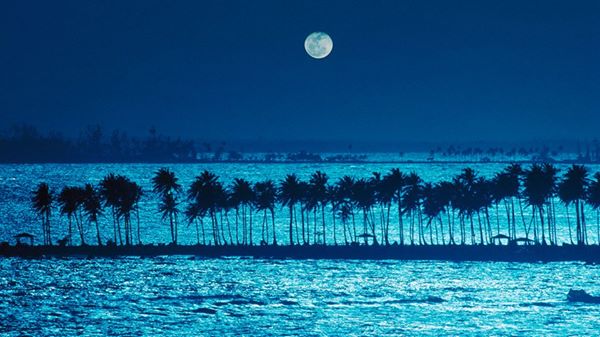 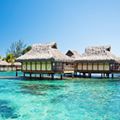 Top of Form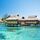 Like   Comment   ShareMost RecentInvestors Abroad, Anette Neumann, Felipe Castro Melo, Aicha Ange and277 others like this.15 sharesView 4 more commentsBottom of FormInvestors Abroad shared their photo.August 19 at 2:16am · Countries compared and their scores for the purpose of retiring abroad: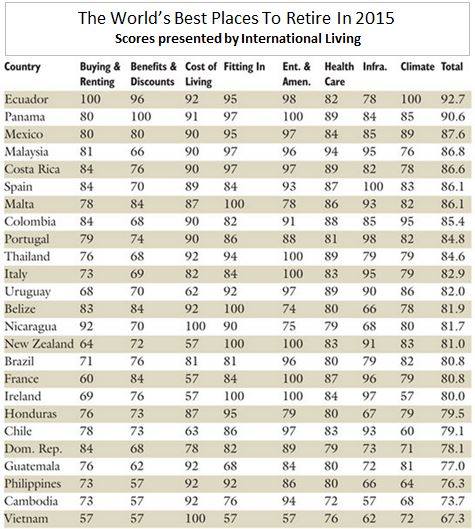 Investors AbroadBest Places to Retire
@Investors Abroad
.
        Top of FormLike   Comment   ShareMost RecentInvestors Abroad, Anette Neumann, Charito Francisco, Felipe Castro Melo and 175 others like this.3 sharesView 1 more commentInvestors Abroad This page is full of interesting information. Check it: ... ... ...https://www.facebook.com/International.LivingInternational LivingTravel/Leisure